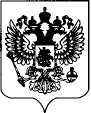 Ответ на запрос на разъяснение документации № 153 от 12.04.2021Содержание предмета запроса: Согласно документации срок выполнения работ составляет 10 календарных дней, при этом срок поставки оборудования и материалов, согласно тех. задания, составляет не менее 12 календарных дней. Согласно сметного расчета трудоемкость составляет 756 чел-часов, Указывая срок выполнения работ 10 календарных дней вы ограничиваете конкуренцию между участниками.
Также просим разъяснить, с чем связано уменьшение срока подачи заявок, с учетом того, что вами были внесены изменения и добавлена новая информация.Рассмотрев запрос № 1375172 от 2021.03.26 20:40 сообщаем следующее:Внесено изменения в документацию. Срок подачи заявок изменен согласно положению о закупках учреждения.Начальник контрактной службы 					Д.Г. Найданов